学习贯彻习近平新时代中国特色社会主义思想主题教育简 报第8期湖南电气职业技术学院党委主题教育领导小组办公室  2023 年 5 月26日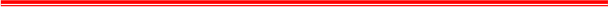 为深入学习贯彻习近平新时代中国特色社会主义思想，根据开展主题教育的部署要求，湖南省第三批党建工作样板支部——经济管理学院教工党支部邀请学校校长李宇飞教授为全体教工党员讲党课。为创新党课形式，李宇飞校长别出心裁地将党课地点选在了学校主办单位湘电集团的厂史馆。5月25日，在校长李宇飞的率领下，经济管理学院教工党支部全体党员走进湘电集团厂史展览馆，领略湘电集团波澜壮阔的奋斗史、辉煌史。在“十二条板凳精神”雕塑前，李宇飞校长围绕《以习近平新时代中国特色社会主义思想为指引，培育大国工匠精神》主题，展开了一堂别开生面、浸润心田的生动党课。他结合具体事例，深入浅出地诠释了“干一行、爱一行，专一行、精一行，执着专注、精益求精、一丝不苟、追求卓越”的工匠精神，提纲挈领地学习传达了习近平总书记关于大力弘扬劳模精神、劳动精神、工匠精神，激励更多劳动者特别是青年一代走技能成才、技能报国之路，培养更多高技能人才和大国工匠，为全面建设社会主义现代化国家提供有力人才保障的系列讲话精神，他强调：“让我们深入学习、贯彻习近平新时代中国特色社会主义思想，以创建湖南省第三批党建工作样板支部为契机，培养更多有理想守信念、懂技术会创新、敢担当讲奉献的高素质技术技能人才，在新征程上再接再厉、再创辉煌。”报：省委主题教育巡回指导第二十八组。送：学院党委主题教育领导小组。发：学院各党总支、党委各部门。报：省委主题教育巡回指导第二十八组。送：学院党委主题教育领导小组。发：学院各党总支、党委各部门。湖南电气职业技术学院党委主题教育领导小组办公室2023 年 5月26日印发